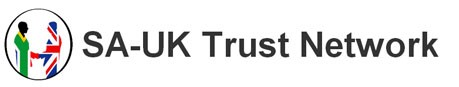 Membership ApplicationAnnual membership: £50. Payment can be made by cheque, payable to SA-UK Trust Network or via bank transfer. Please email proof of payment and the completed form to office@sa-uktrusts.org.uk or post:Name of CharityRegistration NumberWebsiteSocial Media HandlesFacebook:X (Twitter):EmailTelephoneAddressName of RepresentativeTitle/Position in CharityEmailTelephoneSector/Area of involvement (Please type “Y” in all relevant boxes)Sector/Area of involvement (Please type “Y” in all relevant boxes)Sector/Area of involvement (Please type “Y” in all relevant boxes)Sector/Area of involvement (Please type “Y” in all relevant boxes)Sector/Area of involvement (Please type “Y” in all relevant boxes)Sector/Area of involvement (Please type “Y” in all relevant boxes)Sector/Area of involvement (Please type “Y” in all relevant boxes)Sector/Area of involvement (Please type “Y” in all relevant boxes)Sector/Area of involvement (Please type “Y” in all relevant boxes)AnimalsArts, Culture & HeritageChildrenCommunity DevelopmentDiversity/DisabilityEducationEnvironment/ConservationGender-based ViolenceHealthHuman RightsSkills Training/Job CreationSports DevelopmentWelfareOther: If other, please specify:Account Name: SA-UK Trust NetworkBank: HSBCBranch: East GrinsteadSort code: 40-20-09Account Number: 616 14 193Postal Address:7 BalmoralEast GrinsteadRH19 4RJ